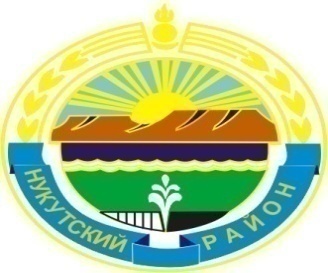 Муниципальное образование «Нукутский район»ДУМА МУНИЦИПАЛЬНОГО ОБРАЗОВАНИЯ  «НУКУТСКИЙ РАЙОН»Шестой созывРЕШЕНИЕ17 декабря 2018 года		           № 61   			                       п. НовонукутскийО внесении изменений и дополнений в Устав муниципального образования«Нукутский район»                В целях приведения Устава муниципального образования «Нукутский район» в соответствие с действующим законодательством, руководствуясь ст. 35 Федерального закона от 06.10.2003 г. № 131-ФЗ «Об общих принципах организации местного самоуправления в Российской Федерации», ст.ст. 25, 27 Устава муниципального образования «Нукутский район», ДумаРЕШИЛА:Отменить решение Думы муниципального образования «Нукутский район» от 07 декабря 2018 г. № 57 «О внесении изменений и дополнений в Устав муниципального образования «Нукутский район».Внести в Устав муниципального образования «Нукутский район», принятого решением Думы МО «Нукутский район» от 03.09.2010 г. № 55 (в редакции решений Думы от 29.04.2011 г. № 35, от 20.12.2011 г. № 93, от 26.09.2012 г. № 58, от 31.01.2013 г. № 2, от 05.09.2013 г. № 56, от 28.03.2014 г. № 20, от 06.03.2015 г. № 9, от 24.12.2015 г. № 70, от 25.11.2016 г. № 66) следующие изменения:в  части 1 статьи 7:а) пункт 13 изложить в следующей редакции:«13) участие в организации деятельности по сбору (в том числе раздельному сбору), транспортированию, обработке, утилизации, обезвреживанию, захоронению твердых коммунальных отходов на территории муниципального района;»;б) пункт 14  дополнить словами:«,направление уведомления о соответствии указанных в уведомлении о планируемом строительстве параметров объекта индивидуального жилищного строительства или садового дома установленным параметрам и допустимости размещения объекта индивидуального жилищного строительства или садового дома на земельном участке, уведомления о несоответствии указанных в уведомлении о планируемом строительстве параметров объекта индивидуального жилищного строительства или садового дома установленным параметрам и (или) недопустимости размещения объекта индивидуального жилищного строительства или садового дома на земельном участке, уведомления о соответствии или несоответствии построенных или реконструированных объекта индивидуального жилищного строительства или садового дома требованиям законодательства о градостроительной деятельности при строительстве или реконструкции объектов индивидуального жилищного строительства или садовых домов на земельных участках, расположенных на соответствующих межселенных территориях, принятие в соответствии с гражданским законодательством Российской Федерации решения о сносе самовольной постройки, расположенной на межселенной территории, решения о сносе самовольной постройки, расположенной на межселенной территории, или ее приведении в соответствие с установленными требованиями, решения об изъятии земельного участка, не используемого по целевому назначению или используемого с нарушением законодательства Российской Федерации и расположенного на межселенной территории, осуществление сноса самовольной постройки, расположенной на межселенной территории, или ее приведения в соответствие с установленными требованиями в случаях, предусмотренных Градостроительным кодексом Российской Федерации»;в) пункт 27 дополнить словом:«(волонтерству)»;в статье 8:а) пункт 10 части 1 изложить в следующей редакции:«10)  создание условий для организации проведения независимой оценки качества условий оказания услуг организациями в порядке и на условиях, которые установлены федеральными законами, а также применение результатов независимой оценки качества условий оказания услуг организациями при оценке деятельности руководителей подведомственных организаций и осуществление контроля за принятием мер по устранению недостатков, выявленных по результатам независимой оценки качества условий оказания услуг организациями, в соответствии с федеральными законами;»;б) часть 1 дополнить пунктами 11, 12, 13 следующего содержания:«11) осуществление мероприятий в сфере профилактики правонарушений, предусмотренных Федеральным законом «Об основах системы профилактики правонарушений в Российской Федерации»; 12) оказание содействия развитию физической культуры и спорта инвалидов, лиц с ограниченными возможностями здоровья, адаптивной физической культуры и адаптивного спорта;13) осуществление мероприятий по защите прав потребителей, предусмотренных Законом Российской Федерации от 7 февраля 1992 года № 2300-1 «О защите прав потребителей».»;в статье 9:а) часть 1 дополнить пунктами 5.1, 5.2, 5.3 следующего содержания:«5.1) полномочиями по организации теплоснабжения, предусмотренными Федеральным законом «О теплоснабжении»;5.2) полномочиями в сфере водоснабжения и водоотведения, предусмотренными Федеральным законом «О водоснабжении и водоотведении»;5.3) полномочиями в сфере стратегического планирования, предусмотренными Федеральным законом от 28 июня 2014 года № 172-ФЗ «О стратегическом планировании в Российской Федерации»;»;часть 2 статьи 11 дополнить словами «в соответствии с законом Иркутской области»;в абзаце 3 части 1 статьи 18 слова «в поселениях» исключить;в статье 19:а) наименование статьи изложить в новой редакции:«Статья 19. Публичные слушания, общественные обсуждения»;б) пункт 1 части 3 изложить в следующей редакции:«1) проект Устава района, а также проект муниципального нормативного правового акта о внесении изменений и дополнений в данный Устав, кроме случаев, когда в Устав района вносятся изменения в форме точного воспроизведения положений Конституции Российской Федерации, федеральных законов, Устава или законов Иркутской области в целях приведения данного Устава в соответствии с этими нормативными правовыми актами;»в) часть 3 дополнить пунктом  2.1 следующего содержания:«2.1) проект стратегии социально-экономического развития муниципального района;»;г) пункт 3 части 3 исключить;д) дополнить частью 5 следующего содержания:«5. По проектам генеральных планов, проектам правил землепользования и застройки, проектам планировки территории, проектам межевания территории, проектам правил благоустройства территорий, проектам, предусматривающим внесение изменений в один из указанных утвержденных документов, проектам решений о предоставлении разрешения на условно разрешенный вид использования земельного участка или объекта капитального строительства, проектам решений о предоставлении разрешения на отклонение от предельных параметров разрешенного строительства, реконструкции объектов капитального строительства, вопросам изменения одного вида разрешенного использования земельных участков и объектов капитального  строительства на другой вид такого использования при отсутствии утвержденных правил землепользования и застройки проводятся публичные слушания, порядок организации и проведения которых определен решением Думы муниципального образования «Нукутский район» с учетом положений законодательства о градостроительной деятельности.»;в статье 25: а) пункт 4 части 1 изложить в следующей редакции: «4) утверждение стратегии социально-экономического развития муниципального района;»;б)  часть 1 дополнить пунктом 11 следующего содержания:«11) утверждение правил благоустройства территории муниципального района.» в статье 30:а) пункт 2 части 7 изложить в следующей редакции:«2) заниматься предпринимательской деятельностью лично или через доверенных лиц, участвовать в управлении коммерческой организацией или в управлении некоммерческой организацией (за исключением участия в управлении совета муниципальных образований Иркутской области, иных объединений муниципальных образований, политической партией, профсоюзом, зарегистрированным в установленном порядке, участия в съезде (конференции) или общем собрании иной общественной организации, жилищного, жилищно-строительного, гаражного кооперативов, садоводческого, огороднического, дачного потребительских кооперативов, товарищества собственников недвижимости), кроме участия на безвозмездной основе в деятельности коллегиального органа организации на основании акта Президента Российской Федерации или Правительства Российской Федерации; представления на безвозмездной основе интересов муниципального района в органах управления и ревизионной комиссии организации, учредителем (акционером, участником) которой является муниципальный район, в соответствии с муниципальными правовыми актами, определяющими порядок осуществления от имени муниципального района полномочий учредителя организации или управления находящимися в муниципальной собственности акциями (долями участия в уставном капитале); иных случаев, предусмотренных федеральными законами;»;б) часть 10 изложить в следующей редакции:«10. Депутат Думы района должен соблюдать ограничения, запреты, исполнять обязанности, которые установлены Федеральным законом от 25 декабря 2008 года № 273-ФЗ «О противодействии коррупции» и другими федеральными законами. Полномочия депутата Думы района прекращаются досрочно в случае несоблюдения ограничений, запретов, неисполнения обязанностей, установленных Федеральным законом от 25 декабря 2008 года № 273-ФЗ «О противодействии коррупции», Федеральным законом от 3 декабря 2012 года № 230-ФЗ «О контроле за соответствием расходов лиц, замещающих государственные должности, и иных лиц их доходам», Федеральным законом от 7 мая 2013 года № 79-ФЗ «О запрете отдельным категориям лиц открывать и иметь счета (вклады), хранить наличные денежные средства и ценности  в иностранных банках, расположенных за пределами территории Российской Федерации, владеть и (или) пользоваться иностранными финансовыми инструментами».»;в) дополнить частями 10.1, 10.2, 10.3 следующего содержания:«10.1. Проверка достоверности и полноты сведений о доходах, расходах, об имуществе и обязательствах имущественного характера, представляемых в соответствии с законодательством Российской Федерации о противодействии коррупции депутатом Думы района, проводится по решению Губернатора Иркутской области в порядке, установленном законом Иркутской области. 10.2. При выявлении в результате проверки, проведенной в соответствии с частью 10.1 настоящей статьи, фактов несоблюдения ограничений, запретов, неисполнения обязанностей, которые установлены Федеральным законом от 25 декабря 2008 года № 273-ФЗ «О противодействии коррупции», Федеральным законом от 3 декабря 2012 года № 230-ФЗ «О контроле за соответствием расходов лиц, замещающих государственные должности, и иных лиц их доходам», Федеральным законом от 7 мая 2013 года № 79-ФЗ «О запрете отдельным категориям лиц открывать и иметь счета (вклады), хранить наличные денежные средства и ценности в иностранных банках, расположенных за пределами территории Российской Федерации, владеть и (или) пользоваться иностранными финансовыми инструментами», Губернатор Иркутской области обращается с заявлением о досрочном прекращении полномочий депутата в Думу района, уполномоченную принимать соответствующее решение, или в суд.10.3. Сведения о доходах, расходах, об имуществе и обязательствах имущественного  характера, представленные депутатами Думы района, размещаются на официальном сайте муниципального образования «Нукутский район» в информационно-телекоммуникационной сети «Интернет» и (или) предоставляются для опубликования средствам массовой информации в порядке, определяемом муниципальными правовыми актами.»; в статье 31:а) часть 5 изложить в следующей редакции: «5. Единовременная выплата гарантируется депутату Думы района, осуществляющему свои полномочия на постоянной основе и в этот период достигшему пенсионного возраста или потерявшему трудоспособность, в связи с прекращением его полномочий (в том числе досрочно). Указанная выплата не может быть установлена в случае прекращения полномочий указанного лица по основаниям, предусмотренным абзацем седьмым части 16 статьи 35, частью 7.1, пунктами 5 – 8 части 10, частью 10.1 статьи 40, частями 1 и 2 статьи 73 Федерального закона. Единовременная выплата производится за счет средств местного бюджета в размере однократного ежемесячного вознаграждения депутата Думы района.»;часть 2 статьи 32 дополнить абзацем следующего содержания:«В случае обращения Губернатора Иркутской области с заявлением о досрочном прекращении полномочий депутата Думы района днем появления основания для досрочного прекращения полномочий является день поступления в Думу района данного заявления.»;пункт 21 части 3 статьи 37 изложить в следующей редакции:«21) единовременная выплата гарантируется мэру района и в этот период достигшему пенсионного возраста или потерявшему трудоспособность, в связи с прекращением его полномочий (в том числе досрочно).Указанная выплата не может быть установлена в случае прекращения полномочий указанного лица по основаниям, предусмотренным пунктами 2.1, 3, 6 - 9 части 6, частью 6.1 статьи 36, частью 7.1, пунктами 5 – 8 части 10, частью 10.1 статьи 40 Федерального закона.Единовременная выплата производится за счет средств местного бюджета в размере однократного ежемесячного вознаграждения мэра района.»;12) в статье 39:а) часть 3 изложить в следующей редакции:«3. В случае досрочного прекращения полномочий мэра района выборы мэра района, избираемого на муниципальных выборах, проводятся в сроки, установленные Федеральным законом от 12 июня 2002 года № 67-ФЗ «Об основных гарантиях избирательных прав и права на участие в референдуме граждан Российской Федерации».»;б) дополнить частью 3.1:«3.1. В случае, если мэр района, полномочия которого прекращены досрочно на основании правового акта Губернатора Иркутской области об отрешении от должности мэра района либо на основании решения Думы района об удалении мэра района в отставку, обжалует данные правовой акт или решение в судебном порядке, досрочные выборы мэра района, избираемого на муниципальных выборах, не могут быть назначены до вступления решения суда в законную силу.»;часть 1 статьи 40 изложить в следующей редакции:«1. В случае досрочного прекращения полномочий мэра района, либо применения к нему по решению суда мер процессуального принуждения в виде заключения под стражу или временного отстранения от должности его полномочия, до вступления в должность вновь избранного мэра района, временно исполняет один из заместителей мэра района.»;в части 2 статьи 55 после слов «Муниципальные нормативные правовые акты, затрагивающие права, свободы и обязанности человека и гражданина,» дополнить словами «устанавливающие правовой статус организаций, учредителем которых выступает муниципальный район, а также соглашения, заключаемые между органами местного самоуправления,»;часть 1 статьи 66.1 изложить в следующей редакции:«1. Органы местного самоуправления организуют и осуществляют муниципальный контроль за соблюдением требований, установленных муниципальными правовыми актами, принятыми по вопросам местного значения, а в случаях, если соответствующие виды контроля отнесены федеральными законами к полномочиям органов местного самоуправления, также муниципальный контроль за соблюдением требований, установленных федеральными законами, законами Иркутской области.»;в статье 68:а) часть 3 изложить в следующей редакции:«3. Изменения и дополнения, внесенные в Устав района и изменяющие структуру органов местного самоуправления, разграничение полномочий между органами местного самоуправления (за исключением случаев приведения Устава муниципального района в соответствие с федеральными законами, а также изменения полномочий, срока полномочий, порядка избрания выборных должностных лиц местного самоуправления), вступают в силу после истечения срока полномочий Думы района, принявшей решение о внесении указанных изменений и дополнений в Устав района.»;б) дополнить частью 3.1 следующего содержания:«3.1. Изменения и дополнения в Устав района оформляются решением Думы района, подписанным его председателем и мэром района.»;в) часть 4 изложить в следующей редакции:«4. Не требуется официальное опубликование (обнародование) порядка учета предложений по проекту муниципального правового акта о внесении изменений и дополнений в Устав района, а также порядка участия граждан в его обсуждении в случае, когда в Устав района вносятся изменения в форме точного воспроизведения положений Конституции Российской Федерации, федеральных законов, законов Иркутской области в целях приведения данного Устава в соответствие с нормативными правовыми актами.»;г) дополнить частью 5 следующего содержания:«5. Изложение Устава района в новой редакции муниципальным правовым актом о внесении изменений и дополнений в Устав района не допускается. В этом случае принимается новый Устав района, а ранее действующий Устав района и муниципальные правовые акты о внесении в него изменений и дополнений признаются утратившими силу со дня вступления в силу нового Устава района.»;Поручить мэру муниципального образования «Нукутский район» обеспечить государственную регистрацию внесенных изменений и дополнений в Устав муниципального образования «Нукутский район» в соответствии с законодательством.Опубликовать настоящее решение Думы муниципального образования «Нукутский район» в районной газете «Свет Октября» и разместить на официальном сайте муниципального образования «Нукутский район» в течение 30 дней после государственной регистрации.Настоящее решение вступает в силу со дня его официального опубликования, произведенного после его государственной регистрации.Председатель Думы муниципальногообразования «Нукутский район»							   К.М. БаторовМэр муниципального образования «Нукутский район»									   С.Г. Гомбоев